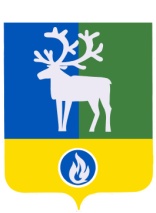 СЕЛЬСКОЕ ПОСЕЛЕНИЕ ВЕРХНЕКАЗЫМСКИЙБЕЛОЯРСКИЙ РАЙОНХАНТЫ-МАНСИЙСКИЙ АВТОНОМНЫЙ ОКРУГ – ЮГРААДМИНИСТРАЦИЯ СЕЛЬСКОГО ПОСЕЛЕНИЯПОСТАНОВЛЕНИЕот 29 декабря 2011 года                                         	                         	                         № 125 Об определении мест применения пиротехнических изделий на территории сельского поселения ВерхнеказымскийВ соответствии с пунктом 9 части 1 статьи 14 Федерального закона от 06 октября 2003 года № 131-ФЗ «Об общих принципах организации местного самоуправления в Российской Федерации», статьей 19 Федерального закона от 21 декабря 1994 года             № 69-ФЗ «О пожарной безопасности», Правилами пожарной безопасности в Российской Федерации (ППБ 01-03), утвержденными приказом Министерства Российской Федерации по делам гражданской обороны, чрезвычайным ситуациям и ликвидации последствий стихийных бедствий от 18 июня 2003 года № 313, в целях обеспечения выполнения первичных мер пожарной безопасности на территории сельского поселения Верхнеказымский при проведения новогодних и рождественских праздников                      п о с т а н о в л я ю:1. Определить место для применения пиротехнических изделий населением сельского поселения Верхнеказымский в период проведения новогодних и рождественских праздников с 31 декабря 2011 года по 09 января 2012 года в средней части пустыря, расположенного между домами 2 микрорайона – дом 15, 3 микрорайона – дома 14 и 15, 4 микрорайона – дом 2 на расстоянии не ближе 150 метров от строений.2. Заместителю главы муниципального образования, заведующему сектором администрации сельского поселения Верхнеказымский В.В Синцову организовать информирование населения сельского поселения Верхнеказымский о местах применения пиротехнических изделий в период проведения новогодних и рождественских праздников с 31 декабря 2011 года по 09 января 2012 года.3. Директору филиала бюджетного учреждения «Центроспас-Югория» по Белоярскому району Ханты-Мансийского автономного округа – Югры (Балега Э.П.), начальнику отдела министерства внутренних дел по Белоярскому району (Шабашов А.В.) и главному врачу муниципального учреждения здравоохранения «Белоярская центральная районная больница» (Андреева В.Ф.) обеспечить контроль за применением населением сельского поселения Верхнеказымский пиротехнических изделий в период проведения новогодних и рождественских праздников с 31 декабря 2011 года по 09 января 2012 года.4. Контроль за выполнением постановления возложить на заместителя главы муниципального образования, заведующего сектором администрации сельского поселения Верхнеказымский В.В.Синцова.   Глава сельского поселения                                                                                     Г.Н.Бандысик